    План работы главного внештатного специалиста гинеколога несовершеннолетних Минздрава России по Карачаево-Черкесской республике Каппушевой Ф. Н. на 2023 год. 1. Организовывать свою работу по ежегодному плану, согласованному и утвержденному Главным внештатным специалистом гинекологом несовершеннолетних Министерства Здравоохранения Российской Федерации.        По плану проведения региональных тематических мероприятий по профилактике заболеваний и поддержке здорового образа жизни на 2023 год провести:       1 лекция: Профилактика и ранняя диагностика причин расстройств менструаций у подростков и молодежи.       2 лекция: Дисменорея и эндометриоз– 2 стороны проблемы хронической тазовой боли у подростков.       Инфографика по теме: норма и патология становления менструаций у подростков (вузы, школы, ссузы)      Размещение в медицинских, образовательных (вузы, школы, ссузы) и социальных организациях инфографика по теме: «Гигиена интимной зоны», «Что нужно знать девушке о менструальном цикле?», «Запомни симптомы, при которых нужно обязательно прийти на прием к врачу гинекологу для несовершеннолетних»     3 лекция: Порядок проведения профилактических медицинских осмотров несовершеннолетних девочек     4 лекция: Организационные основы и стандарт профилактического осмотра девочек в год достижения декретируемого возраста.       Инфографика по теме: Чем и как профилактический медицинский осмотр может быть полезен девочке дошкольного возраста и подростку?  (вузы, школы, ссузы)      Размещение в медицинских, образовательных (вузы, школы, ссузы) и социальных организациях инфографики по теме: Чем и как профилактический медицинский осмотр может быть полезен девочке дошкольного возраста и подростку?  Встречи общественности с ГВС и иными известными медицинскими работниками региона, публичные лекции2. Постоянно, в течении года:      1.Прием и консультирование несовершеннолетних Карачаево-Черкесской Республики по гинекологическим вопросам.      2. Проведение санитарно-просветительной работы в Карачаево-Черкесской Республике.      3. Координация порядка и качества проведения профилактических гинекологических осмотров несовершеннолетних девочек и подростков. 
      4.Координация работы врачей гинекологов для
несовершеннолетних по Карачаево-Черкесской Республике.      5.Работа с обращениями населения по проблемам
гинекологических заболеваний и репродуктивного здоровья несовершеннолетних девочек 3. Участие в заседании профильной комиссии и совещании гинекологов для несовершеннолетних по анализу годового отчета гинекологической службы несовершеннолетних за 2021год.4.Провести выездные консультации и аудит службы по гинекологии несовершеннолетних:   11.04.2022г. выездная консультация в г. Черкесск.   13.04 2022г. выездная консультация в Абазинском районе.    18.04.2022г. выездная консультация в Адыге-Хабльском районе.   25.04.2022г. выездная консультация в Хабезском районе.   27.04.2022г. выездная консультация в Ногайском районе.   17.06.2022г. выездная консультация в Прикубанском районе.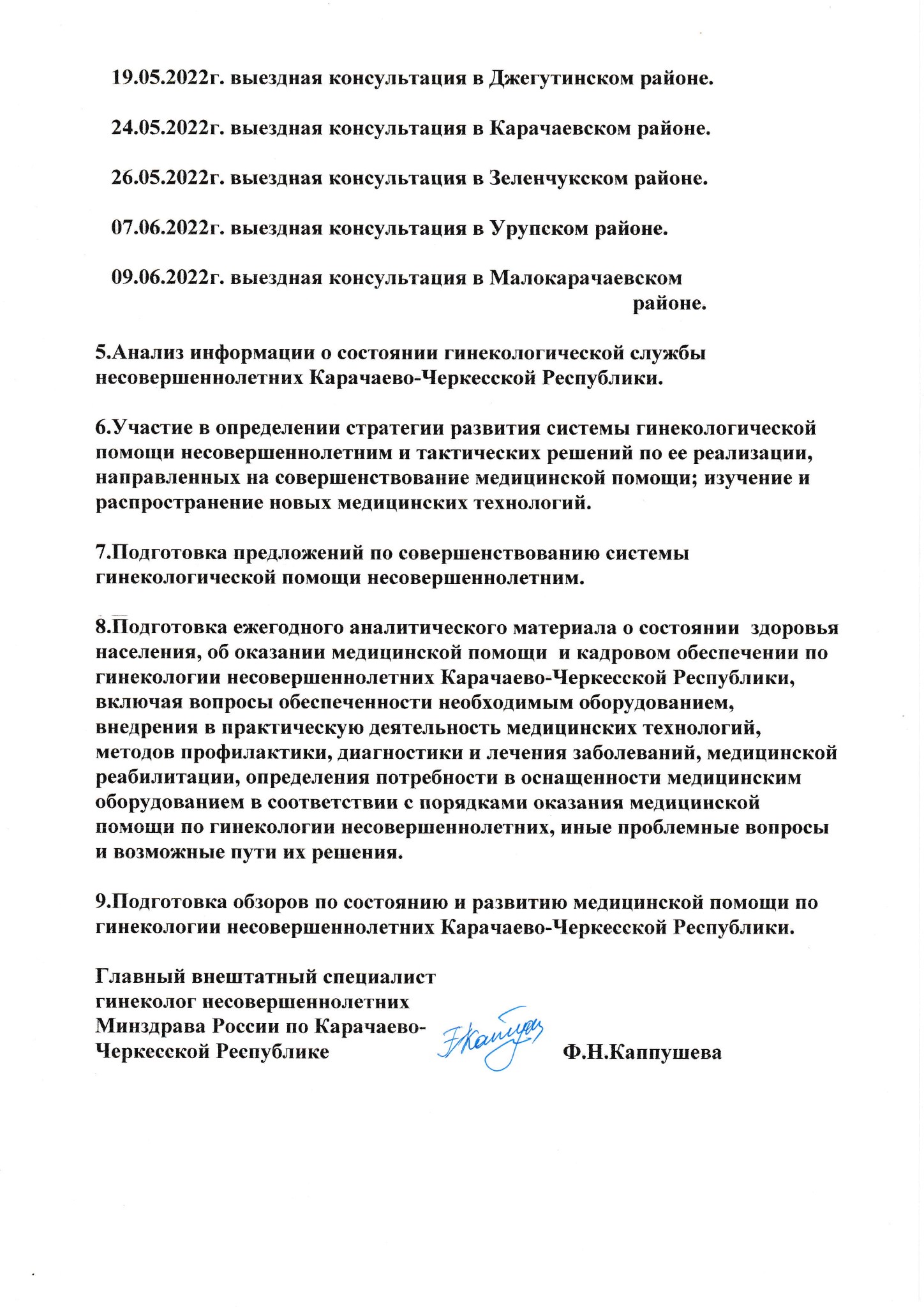 